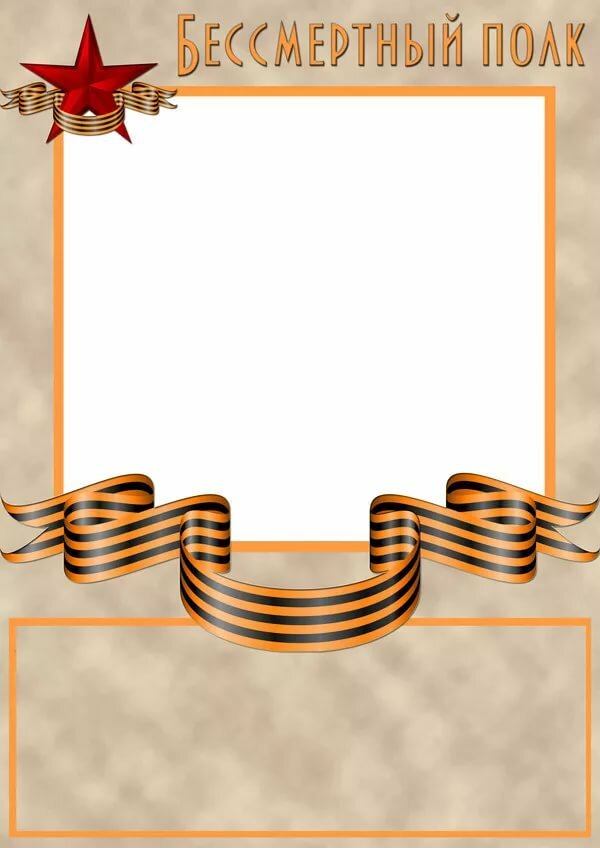               Мамбетов Канат Тангазиевич –   родился 1905 года в селе Утира Генгизкого района Гурьевской области.Призван 11 июня 1942 года Денгизским райвоен- коматом. Отправка была паромом до г. Астрахани.Направлен командиру 365 зенитно-стрелкового полка, станция Сакмарская, рядовой.Осенью 1942 года пришло письмо, что он пропал без вести. Согласно записи сельского совета Курман- газинского района села Утира Мамбетов Канат Тангазиевич умер от ран 6 октября 1942 года.Последний раз он был тяжело ранен и лежал в окопе, человек, который его видел, сказал, «что он ему передал, что тяжело ранен и уже, наверное, не выживет и просил передать «Привет» всем родственникам в селе Утира».В селе Утира на Мемориале есть его фамилия                  и имя.